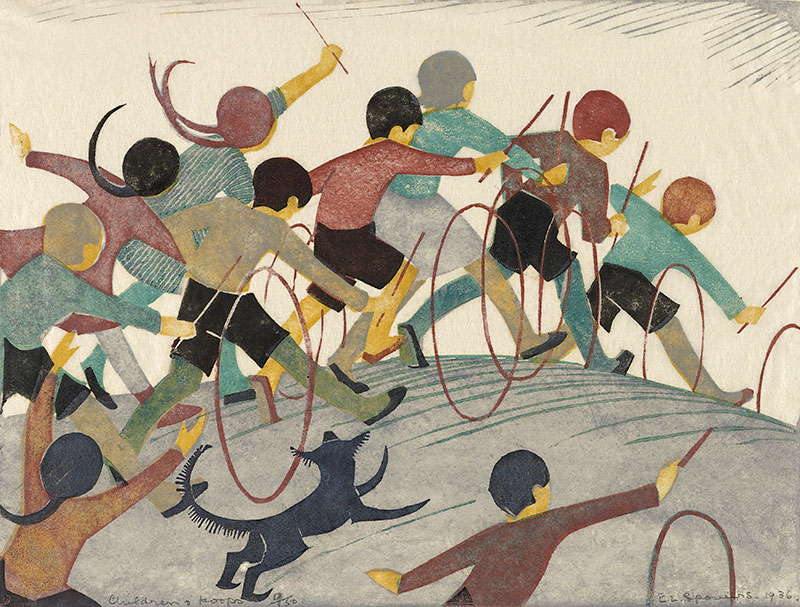 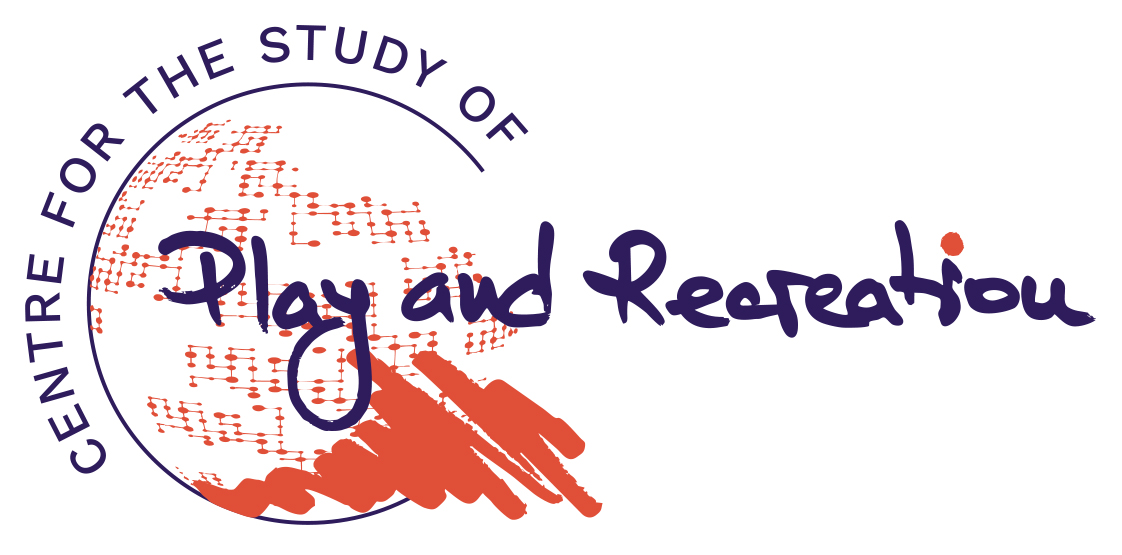 ProgrammeDAY ONE: Thursday 21 JuneDAY TWO: Friday 22 JuneDAY THREE: Saturday 23 JuneDAY ONE    Thursday 21 June DAY ONE    Thursday 21 June DAY ONE    Thursday 21 June DAY ONE    Thursday 21 June DAY ONE    Thursday 21 June 08:30RegistrationRegistrationRegistrationRegistration10:00 Conference WelcomeOpening Plenary Presentations (with surprise guest speakers) Conference WelcomeOpening Plenary Presentations (with surprise guest speakers) Conference WelcomeOpening Plenary Presentations (with surprise guest speakers) Conference WelcomeOpening Plenary Presentations (with surprise guest speakers) 12:00Parallel Session 1Parallel Session 1Parallel Session 1Parallel Session 1Panel 1A – Child Migration in a Time of War: The Transfer of Children to the United States before, during and after World War TwoPanel 1A – Child Migration in a Time of War: The Transfer of Children to the United States before, during and after World War TwoPanel 1B – Medicine and MovementPanel 1C – Migration, Separation and UnificationPanel 1D – Social Mobility and ImmobilityPanel 1D – Social Mobility and ImmobilityPanel 1E – Children’s WritingPanel 1F – Reading, Drama and Young Minds13:00LunchLunchLunchLunch14:00Parallel Session 2Parallel Session 2Parallel Session 2Parallel Session 2Panel 2A – Moving in Europe and Beyond: The Case of Child Victims of the Holocaust and Lessons for TodayPanel 2A – Moving in Europe and Beyond: The Case of Child Victims of the Holocaust and Lessons for TodayPanel 2B – SegregationPanel 2C – Education, Family and Mobility, late 17th to 20th centuriesPanel 2D – The Child’s Voice Panel 2D – The Child’s Voice Panel 2E – Toys and Play15:30Afternoon Break Afternoon Break Afternoon Break Afternoon Break 16:00Parallel Session 3Parallel Session 3Parallel Session 3Parallel Session 3Panel 3A – In and Out of Institutions: Runaways, Adoptees and Uprooted ChildrenPanel 3A – In and Out of Institutions: Runaways, Adoptees and Uprooted ChildrenPanel 3B – Embodiment Panel 3C – Memories of MigrationPanel 3D – Boarding Schools in the 18th and 19th CenturiesPanel 3D – Boarding Schools in the 18th and 19th CenturiesPanel 3E – Transport by Car, Rail and On FootPanel 3F  – Representing Young Women’s Mobility in the 20th Century17:30Committee MeetingCommittee MeetingCommittee MeetingCommittee Meeting18:30Drinks Reception followed by optional boat tripDrinks Reception followed by optional boat tripDrinks Reception followed by optional boat tripDrinks Reception followed by optional boat tripDAY TWO    Friday 22 June DAY TWO    Friday 22 June DAY TWO    Friday 22 June DAY TWO    Friday 22 June DAY TWO    Friday 22 June 09:00RegistrationRegistrationRegistrationRegistration09:30Parallel Session 4Parallel Session 4Parallel Session 4Parallel Session 4Panel 4A – Moving Audiences: Children and War in the 18th and 19th Centuries
Panel 4A – Moving Audiences: Children and War in the 18th and 19th Centuries
Panel 4B– Young People, Education and Political Engagement in Late-19th and 20th-Century BritainPanel 4C – Sociability Panel 4D – Family, Movement and DifferencePanel 4D – Family, Movement and DifferencePanel 4E – Public Policy and Practice11:00Morning BreakMorning BreakMorning BreakMorning Break11:30Parallel Session 5Parallel Session 5Parallel Session 5Parallel Session 5Panel 5A – School Magazines on the Move – Travel, Circulation and Politicisation, 1870-1939 Panel 5A – School Magazines on the Move – Travel, Circulation and Politicisation, 1870-1939 Panel 5B – Young People’s OrganisationsPanel 5C – Minorities and Moving Institutions: Australia, Italy and the Netherlands, 1912-1960Panel 5D  – Explosions, Experiments and Institutionalisation: Children’s Culture and the Movements of ‘68Panel 5D  – Explosions, Experiments and Institutionalisation: Children’s Culture and the Movements of ‘68Panel 5E – Literary Displacement13:00LunchLunchLunchLunch14:00AGM – all conference delegates are welcome to attendAGM – all conference delegates are welcome to attendAGM – all conference delegates are welcome to attendAGM – all conference delegates are welcome to attend15:30Parallel Session 6Parallel Session 6Parallel Session 6Parallel Session 6Panel 6A – Moving Histories of Child Welfare, 1939-1969Panel 6A – Moving Histories of Child Welfare, 1939-1969Panel 6B – Children's GeographiesPanel 6C – Material CulturePanel 6D – Children's History in PracticePanel 6D – Children's History in Practice Panel 6E – Migrants, Evacuees and Displaced People17:30Public Keynote Lecture: Dr Kristine Alexander, Siblings, Courtship and the Transition to Adulthood during the Great WarPublic Keynote Lecture: Dr Kristine Alexander, Siblings, Courtship and the Transition to Adulthood during the Great WarPublic Keynote Lecture: Dr Kristine Alexander, Siblings, Courtship and the Transition to Adulthood during the Great WarPublic Keynote Lecture: Dr Kristine Alexander, Siblings, Courtship and the Transition to Adulthood during the Great War19:00Drinks and Conference Dinner Drinks and Conference Dinner Drinks and Conference Dinner Drinks and Conference Dinner DAY THREE    Saturday 23 June DAY THREE    Saturday 23 June DAY THREE    Saturday 23 June DAY THREE    Saturday 23 June DAY THREE    Saturday 23 June 09:15RegistrationRegistrationRegistrationRegistration09:45Parallel Session 7Parallel Session 7Parallel Session 7Parallel Session 7Panel 7A – Adopting Servitude: Domestic Service, Migration and the Extended HouseholdPanel 7B – Movement, Record-keeping and InstitutionsPanel 7B – Movement, Record-keeping and InstitutionsPanel 7C – Maritime MovementPanel 7D – Moving MythsPanel 7E – Abandonment and Bonding: Literary RepresentationsPanel 7E – Abandonment and Bonding: Literary RepresentationsPanel 7F – Urban and Rural Movement12:00LunchLunchLunchLunch13:00Keynote Address: Emeritus Professor Bernard Capp, Navigating Childhood and Youth in Early Modern EnglandKeynote Address: Emeritus Professor Bernard Capp, Navigating Childhood and Youth in Early Modern EnglandKeynote Address: Emeritus Professor Bernard Capp, Navigating Childhood and Youth in Early Modern EnglandKeynote Address: Emeritus Professor Bernard Capp, Navigating Childhood and Youth in Early Modern England15:10Parallel Session 8Parallel Session 8Parallel Session 8Parallel Session 8Panel 8A – Girls on the Move: Working, Playing, Performing Panel 8B – Children's Movement and Contemporary Artistic MediaPanel 8B – Children's Movement and Contemporary Artistic MediaPanel 8C – Crossing BordersPanel 8D – The Mind of the ChildPanel 8E – World War IIPanel 8E – World War IIPanel 8F – Global Youth Mobilities08:30 – 10:00RegistrationSS10:00 – 11:45Conference WelcomeOpening plenary presentations (with surprise guest speakers)SS11_000312:00 – 13:00Parallel Session 1 – Paired PapersParallel Session 1 – Paired PapersPanel 1A – Child Migration in a Time of War: The Transfer of Children to the United States before, during and after World War Two Chair: Miranda Sachs, College of William and Mary, USATransnational Adoption as Kin Migration: Greek adolescents adopted by relatives in the United States, 1948–1953Karen Balcom, McMaster University, CanadaCold War, Warm Embrace: The United States and the ultimate admission of Europe’s displaced orphans 1945-1952Julia Bowes, Rutgers University, USASS11_2006Panel 1B – Medicine and MovementChair:  Nelleke Bakker, University of Groningen, The NetherlandsDisease and Movement in the London Foundling Hospital during the 18th CenturyClaire Rennie, The Open University, UKYouth, Mobility and Imperial Rejuvenation in Tropical AsiaDavid Pomfret, University of Hong KongSS11_2007Panel 1C – Migration, Separation and UnificationChair: Simon Sleight, King’s College London, UK ‘I wish we had never been parted’: Children’s experiences of ‘being moved’ in Britain, Australia and Canada, c. 1850-1914Claudia Soares, University of London, UK{Winner of CHS Best Conference Abstract Award} ‘It was the very last train to go out of Sarajevo’: Memories of departure among former Bosnian child refugeesSarah Green, University of Melbourne, Australia SS11_2008Panel 1D – Social Mobility and ImmobilityChair: Linda Mahood, University of Guelph, CanadaRise as We Move? Migration and opportunity for black youth in
Jim Crow North Carolina, 1945-1971Paul Ringel, High Point University, USAOnwards and Upwards? Geographic mobility in an age of social immobility: Turkey in the 1980s and the 1990sDeniz Arzuk, Linköping University, SwedenSS11_2014Panel 1E – Children’s WritingChair: Laura Tisdall, Queen Mary, University of LondonChildren’s Creativity on the Move: User-generated content from the imagination of adolescents, 1892-1916Lyn Stevens, Museum of Childhood Edinburgh, UKChildren’s Imagined Journeys: Representations of parenting and gender in children’s essay competition writings in 1950s EnglandEleanor Murray, University of Leeds, UKSS11_2016Panel 1F – Reading, Drama and Young MindsChair: Valentina Tikoff, DePaul University, USAChildren and Theatre in London, as Reflected in the Publications of Hodgson & Co., 1821-1824Margaret Lock, Independent scholarIndecent Viewing and Immoral Doing: Reading, crime and indecency among boysYorick Smaal, Griffith University, AustraliaSS11_201713:00 – 14:00Lunch Break 14:00 – 15:30Parallel Session 2Parallel Session 2Panel 2A – Moving in Europe and Beyond: The Case of Child Victims of the Holocaust and Lessons for TodayChair: Verena Buser, Alice Salomon University of Applied Sciences, GermanyExpelled and Imprisoned: The children of refugees and displaced persons in the Warsaw ghettoAgnieszka Witkowska-Krych, University of Warsaw, PolandMoving Child Survivors Home: From the concentration camps to Lingfield House
Verena Buser, Alice Salomon University of Applied Sciences, Germany
The Odyssey of Child Survivor Homes in the Post-War Years: A case of child rehabilitation on the move
Boaz Cohen, Western Galilee College, Israel11_2006Panel 2B – SegregationChair: Emma Watkins, University of Liverpool, UKThe Segregation of Nineteenth-Century Convict JuvenilesEmma Watkins, University of Liverpool, UK‘A Literary Playground’: Codes of belonging in the Australian Children’s Pages, 1894-1939Emily Gallagher, The Australian National University, Australia and Università Ca’ Foscari Venezia, ItalyPolicing the Colour Line: Children and segregation in Chicago, 1910-1930Oenone Kubie, University of Oxford, UK11_2007Panel 2C – Education, Family and Mobility, late 17th to 20th centuriesChair:  Nelleke Bakker, University of Groningen, The NetherlandsEducational Travel and Family Strategy in the Late 17th and Early 18th CenturiesRichard Ansell, University of Leicester, UKHome Education on the Move: Children and distance-learning through the Parents’ Review School across the British Empire, 1890-1920Christina de Bellaigue, University of Oxford, UKThe Secondary-Modern Pupil in the Landscape: Disciplinary problems, mobility and the urban world of post-war BritainAndrew Burchell, University of Warwick, UK11_2008Panel 2D – The Child’s Voice Chair: Catherine Sloan, University of Oxford, UK‘Not houses but a great piles of rubble’: Children’s writing and the wartime city in Britain, 1942James Greenhalgh, University of Lincoln, UKLiving in Exile: The refugee crisis from a child’s perspectiveGina Jibran, Ryerson University, Canada Lucy’s Adventure: Considering the research potential of a child’s letter to her grandmother, written 160 years agoNatasha Joyce, La Trobe University, Australia11_2014Panel 2E – Toys and PlayChair: Mary Clare Martin, University of Greenwich, UKThe War in Miniature: Legacies of the First World War in toys and play in Britain, 1919-1939Rachel Duffett, University of Essex, UKPlaying with Culture: British reconstructions of children’s play, 1960-1979Emily Barker, University of Greenwich, UK Children Running, Climbing and Exploring Landscapes of Poverty: ‘Reading’, and reminiscing with, Shirley Baker’s photos of children’s play in Britain in the 1960s and 1970sPenny Tinkler, University of Manchester, UK and Anna Douglas, Leeds University, UK 11_201615:30 – 16:00Afternoon Break16:00 – 17:30Parallel Session 3Parallel Session 3Panel 3A – In and Out of Institutions: Runaways, Adoptees and Uprooted ChildrenChair: Katharina Rowold, University of Roehampton, UKPerceptions of Rebellion: Reform schools and runaway girls in post-war FranceBeatrice Scutaru and David Niget, University of Angers, FranceAt the Rescue of Ceausescu's Children: International adoption of Romanian institutionalised children during the 1990sLuciana Marioara Jinga, University of Angers, FranceYaouleds on the move: ‘Mrs Massou’s Children’, from Algeria to France (1957-1975)Yves Denéchère, University of Angers, France11_2006Panel 3B – Embodiment Chair: Yorick Smaal, Griffith University, AustraliaIn Search of a ‘Regular Disciplined Life’: Young survivors on the move in post-Holocaust EuropeMaggie Kirsh, College of William and Mary, USA ‘A Confirmed and Incurable Cripple’: Disability and the ragged schools, 1844-1870Laura Mair, University of Edinburgh, UK ‘Embodying and Exhibiting the Nation’: Disciplining and mobilizing youthful bodies in 1950s-1970s SingaporeEdgar Liao, University of British Columbia, Canada  11_2007Panel 3C – Memories of MigrationChair:Family management during wartime: the shaping and reshaping of family ties in Finland and Sweden during WWIIAnn Dihlen, University of Stockholm, SwedenMemories of Youth Migration: An Australian case studyAnisa Puri, Monash University, Australia‘He was a teacher that wasn’t all that crazy about immigrants’: Memories of post-Second World War Dutch child immigrants to CanadaElaine Toth, University of Lethbridge, Canada11_2008Panel 3D – Boarding Schools in the 18th and 19th CenturiesChair: Valentina Tikoff, DePaul University, USA ‘It will give us great pleasure when the Holidays end to so contrive that the Schoolfellows may return together to Wandsworth’: Charting the experiences of girls sent away to boarding school in Britain, 1750-1850Susan Skedd, English Heritage Childhood and Nostalgia: The foundation of the Chefoo Schools and British missionary children in ChinaSylvia Chang, Institute of Modern History, Taiwan‘Great good may proceed from the education of these poor colored children’: The mobility of African American boarding school students, 1850-1880Lisa Lamson, Marquette University, USA11_2014Panel 3E – Transport by Car, Rail and On FootChair:The Railways and Children in India
Catriona Ellis, University of Edinburgh, UK‘She said that her home life is very unhappy and she wanted to get away’: Children on the run in early twentieth-century Alberta
Mary Ann Shantz and Eva Himka, MacEwan University, CanadaCar Sick: Hitchhiking Safety and the Decline of Youth Travel RitualLinda Mahood, University of Guelph, Canada11_2017Panel 3F – Representing Young Women’s Mobility in the Twentieth CenturyChair: Young Girls on the Move in Charlotte Smith’s Miscellany Collection Begona Lasa, University of A Coruna, SpainIn transition: Elena Fortún’s Celia and the quest for identity in twentieth-century Spain Ana Puchau de Lecea, University of Melbourne, AustraliaRepresenting Girls on the Move in 1950s and 1960s Britain Penny Tinkler, University of Manchester, UK 11_201817:30 – 18:15Committee Meeting10_800618:30 – 19:30Drinks Reception, University of Greenwich Council Room (Maritime Campus)QA063Optional Boat Trip 09:00 – 09:30Registration (new arrivals only)09:30 – 11:00Parallel Session 4 Parallel Session 4 Panel 4A – Moving Audiences: Children and War in the 18th and 19th CenturiesChair: Jennine Hurl-Eamon, Trent University, CanadaMoved by Infant Suffering: Images of nurslings in the Napoleonic WarsJennine Hurl-Eamon, Trent University, Canada‘Every True Friend and Lover of his Country’: Philanthropy and soldiers’ children in eighteenth-century IrelandKaren Sonnelitter, Siena College, USAChildren Writing War in the Long Nineteenth CenturyEmma Butcher, University of Leicester, UK Panel 4B – Young People, Education and Political Engagement Chair: Lucy Pearson, Newcastle University, UKPolitics and the Schoolgirl in Late Nineteenth- and Early Twentieth-Century EnglandHelen Sunderland, University of Cambridge, UK‘The main disturbing influence … is the teenagers’: Adolescents writing about public demonstrations in 1960s BritainLaura Tisdall, Queen Mary University of London, UKTo shape their own destiny as well as that of their country’: Youth mobilization and the 18-year-old vote in the USARebecca de Schweinitz, Brigham Young University, USAPanel 4C – SociabilityChair: Miranda Sachs, College of William and Mary, USAMoving through School: The role of sociability in British and American school and college storiesNancy Rosoff, Arcadia University, US and Stephanie Spencer, University of Winchester, UK‘You couldn’t be seen to be drunk because then you would be throwing away your right’: Pubs, clubs, and the changing lifestyles of young women in post-war BritainSarah Kenny, University of Birmingham, UK‘It was the awkward suburban schoolgirl’s world of colour’: Britpop and retrospective narratives of 1990s adolescencesDion Georgiou, King’s College London, UK Panel 4D – Family, Movement and DifferenceChair: Katharina Rowold, University of Roehampton, UKBlended Families and Emotional Hierarchies: Stepsibling bonds in early modern England Maria Cannon, University of Portsmouth, UKLasting Impressions: Mixed-religion households and the education of childrenGinger Frost, Samford University, USADesired Children: Transnational adoption of Jewish child survivors in the immediate aftermath of the Second World WarAnke Kalkbrenner, University of Berlin, GermanyPanel 4E – Public Policy and PracticeChair:Genocidal Forcible Child Transfers: shattered childhoodsRuth Amir, Yezreel Valley College, IsraelUK Child Migration to Australia after 1945: The Commonwealth, welfare state and the failings of public policy Gordon Lynch, University of Kent, UK Safeguarding and Mental Health in Childhood (1880-1920) and the Deserving/Undeserving Paradigm through HistoryWendy Sims-Shouten, University of Portsmouth, UK11:00 – 11:30Morning Break11:30 – 13:00Parallel Session 5Parallel Session 5Panel 5A – School Magazines on the Move: Travel, Circulation and Politicisation, 1870-1939 Chair: Ed Whiffin, UCL Institute of Education, UK‘Our Contemporaries’: The networks of English school magazines, 1870-1890Catherine Sloan, University of Oxford, UK‘What I did on my holidays’: Travel reports in English public school magazines in the early 20th century Ed Whiffin, UCL Institute of Education, UKCreating internationalists: League of Nations Union junior branches and school magazines, 1919-1939Susannah Wright, Oxford Brookes University, UKPanel 5B – Young People’s OrganisationsChair: ‘A Child’s Point of View’: Mobilisations of and by Australian children in International Year of the Child (1979)Isobelle Barrett Meyering, Macquarie University, Australia‘Building ideal citizens?’: The role of camping in police led boys’ clubs in England and Wales 1918-1951Beth Wilburn, The Open University, UKYoung People and the Co-operative Movement in Early Twentieth- Century Britain
Tom Woodin, UCL/IOE, UKPanel 5C – Minorities and Moving Institutions: Australia, Italy and the Netherlands, 1912-60Chair:Imagined Futures and Child ‘Rescue’: Administrating child mobilities to ‘outback’ institutions, 1912-37Tim Calabria, La Trobe University, AustraliaJewish Displaced Children and Youths in Children’s Homes and Hachsharot in Italy (1943-48): A successful rehabilitative programme?Chiara Renzo, Ca’ Foscari University of Venice, ItalyMoving Between Homes: The diagnostic observation of girls in a Dutch private reformatory during the 1950sNelleke Bakker, University of Groningen, The NetherlandsPanel 5D – Explosions, Experiments and Institutionalisation: Children’s Culture and the Movements of ‘68Chair: Lucy Pearson, Newcastle University, UKThe Right to Read: Children’s Rights and Children’s Publishing in BritainLucy Pearson, Newcastle University, UKExplosive Tales for Children: Harlin Quist Books and the May ’68 of French children’s picture booksSophie Heywood, University of Reading, UK / University of Tours, FranceScandinavian Children’s Television: An institutionalisation of ’68?Helle Strandgaard Jensen, University of Åarhus, DenmarkPanel 5E – Literary DisplacementChair:Charting their Course through the Landscape of the Holocaust: The journey of the protagonists in Jane Yolen’s works of Holocaust FictionKirsten Bartels, Northwestern State University, USAUs vs. the Others: Trauma through a child’s eyes and the unburied practices of memory in Polish and Ukrainian literatures for childrenDorota Michulka and Mateusz Świetlicki, University of Wrocław, PolandDisplaced Subjects: Children on the move in Marsha Forchuk Skrypuch’s World War Two trilogySharon Smulders, Mount Royal University, Canada13:00 – 14:00Lunch Break 14:00 – 15:00Annual General Meeting – All conference delegates are welcome to attend15:30 – 17:00Parallel Session 6Parallel Session 6Panel 6A – Moving Histories of Child Welfare, 1939-1969Chair: Katharina Rowold, University of Roehampton, UKPhysical, Emotional and Personal Narratives of State Intervention in the Lives of ‘problem families’ in Post-war BritainMichael Lambert, University of Liverpool, UKProblematising the ‘coloured child in care’: Child welfare services and post-war Commonwealth immigrationSean Male, University of Birmingham, UK‘Evacuation could prove a blessing in disguise to this child’: Child welfare and the Second World WarJono Taylor, University of Oxford, UKPanel 6B – Children's GeographiesChair: Lucy Pearson, University of Newcastle, UKPlaying with Geography: Commodity chains and ideological chainsKaren Sánchez-Eppler, Amherst College, USAThe Child in the World: The world in the East End, 1930 to presentEithne Nightingale, Queen Mary University of London, UKPanel 6C – Material CultureChair: Elizabeth Dillenberg, University of Minnesota, USAA Travelling Doll Observing Victorian London: Maria Poppet in R.H. Horne’s Memoirs of a London DollBeatrice Moja, University of Milan, Italy‘Virtual Exploration:’ Children’s reflections on the Wembley Empire ExhibitionRachel Neiwart, St. Catherine University, USAMemorialising Migrant Children in the British EmpireAngela McCarthy, University of Otago, New Zealand Panel 6D – Children's History in PracticeChair: Wendy Sims-Schouten, University of Portsmouth, UKWe All Sleep Under the Same StarsKaren Argent, The Letterpress ProjectLove Carefully and without ‘overbearing-fear’: Moving teenagers to practice safer-sex through the persuasive power of authenticity in late 1980s AIDS education materialHannah Kershaw, London School of Hygiene and Tropical Medicine, UK Aliens? The story of how World War I university research became a living history for children and young people in modern BritainGertie Whitfield, Whitworks, UKPanel 6E – Migrants, Evacuees and Displaced PeopleChair:Child Refugees in Classical Greece: Athenian evacuation on the eve of the Battle of SalamisFayah Haussker, Tel Aviv University, IsraelChildren of Italian Migrants in Turin and Marseille: A comparison between internal and international migration in the 1950s and 1960sAnna Badino, University of Studies Florence, ItalyLiving in ‘two worlds’: Oral histories with child survivors of the Holocaust in Britain and Israel c. 1939-1965Angela Davis, University of Warwick, UK17:30 – 19:00Public Keynote LectureSibling Relationships, Courtship, and the Transition to Adulthood during the Great WarKristine Alexander, Institute for Child and Youth Studies, University of Lethbridge, CanadaChair: SS11_000319:00Drinks and Conference Dinner09:15 – 09:45Registration (new arrivals only)09:45 – 11:45Parallel Session 7Parallel Session 7Panel 7A – Adopting Servitude: Domestic Service, Migration and the Extended HouseholdChair: Christine Whyte, University of Glasgow, UKDomesticating Indigenous Children: The legacy of the US Indian boarding school movement Alice Hearst, Smith College, USAMaids on the Move: Girls, domestic service and mobility in Zambia Sacha Hepburn, Institute of Historical Research, UK Debating Child Slavery: Child protection in Republican ChinaIsabella Jackson, Trinity College Dublin, Republic of IrelandPanel 7B –Movement, Record-keeping and InstitutionsChair:Making Involuntary Migrants? The Home for Destitute Children in early 20th-century VermontMeghan Cope, University of Vermont, USAMoving towards being a ‘true woman’: Notions of movement in the education of the girls of the Princess Mary Village Homes, 1870-1914Catherine Freeman, University of Greenwich, UKDispersed Records, Displaced ChildrenKirsten Wright, University of Melbourne, AustraliaPanel 7C – Maritime Movement Chair: Kristine Alexander, University of Lethbridge, Canada  Those in Peril on the Sea: Spanish orphanage wards navigate the eighteenth-century maritime worldValentina Tikoff, DePaul University, USA‘On the move’: Children, missions and migration, 1820-1875Mary Clare Martin, University of Greenwich, UKCombatant Youth: Enlisted boys in the Royal Navy and British Army 1902-1918
Kate James, Independent researcher WWII Seavacuees’ Accounts of and Transformations in the ‘New World’Lee Talley, Rowan University, USAPanel 7D – Moving Myths: Classical Mythology in Animation for Young AudiencesChair: Elizabeth Hale, University of New England, AustraliaMyth and Movement in Australian animation for young viewers: The DeepElizabeth Hale, University of New England, AustraliaThey Liked the Way She Moved: The case study of King Neptune (1932) by Walt Disney ProductionsAnna Mik, University of Warsaw, PolandMyth and Movement: The Panoply Vase Animation ProjectSonya Nevin, University of Roehampton, UKMoving to Soviet-hood with help from classical mythsHanna Paulouskaya, University of Warsaw, PolandPanel 7E –Abandonment and Bonding: Literary PerspectivesChair:Looking at Abandoned Children in Kazuo IshiguroDominic Dean, University of Sussex, UKSpace, Place and Bonding: Displacement and the child-parent relationship in Cormac McCarthy’s The RoadEmily Direen, University of Melbourne, AustraliaYoung Germans in the World: Youth in German colonial literatureMaureen Gallagher, University of Berlin, GermanyPanel 7F – Urban and Rural Movement Chair: Simon Sleight, King’s College London, UKOut and About: The movement and mobility of rural youth in south west England in the early twentieth centuryLaura Harrison, University of the West of England, UKMaking Good Citizens: The New York Children's Aid Society's rural ideologyMairena Hirschberg, European University Institute, ItalyChildhood Mobilities amidst Urban Decline: The experience of Inner City Liverpool, 1965-1982Daniel Warner, University of Liverpool, UKTown mice and country mice: Mid-20th century fictional depictions of urban children in rural settingsElizabeth West, University of Reading, UK12:00 – 13:00Lunch 13:00 – 15:00Keynote AddressNavigating Childhood and Youth in Early Modern EnglandEmeritus Professor Bernard Capp, University of Warwick, UKChair:11_000315:10 – 16:40Parallel Session 8Panel 8A – Girls on the Move: Working, Playing, Performing  Chair: Miriam Forman-Brunell, University of Missouri, USAFluid and Fleeting: Girls’ economies and girlhood culturesMiriam Forman-Brunell, University of Missouri, USA‘Helping to Make Our Empire Full of Good Homes’: Girls’ culture, labor, and mobility in the British EmpireElizabeth Dillenburg, University of Minnesota, USA‘Doing a Sassy Walk’: The Language of mobility in American child beauty pageantsJennifer Whitney, Cardiff Metropolitan University, UKPanel 8B – Children’s Movement and Contemporary Artistic MediaChair: Valentina Tikoff, DePaul University, USAChanging Childness: The shift to children’s agency in contemporary Spanish orphan narrativesRachel Beaney, Cardiff University, UKMusic, Children, and the Politics of Refugeeism in SwedenCarrie Danielson, Florida State University, USATransgender in Juvenilia, or the Composition of Transgender Childhood through PerformanceAnthony Sansonetti, New York University, USAPanel 8C – Crossing BordersChair:Mobilities, Spaces and Enemy Images: Palestinian, Bedouin and Israeli children and youth in the Gaza Strip Borderlands, 1948-1967Martin Ottovay Jorgensen, Aalborg University, Denmark‘Tempting Metropolises’: A social approach of student mobility from Colonial Asia to Europe (British India – French Indochina, 1850s-1940s)Sara Legrandjacques, Panthéon-Sorbonne University, FranceThe Holocaust, Migration, and Family Reunification: Searching for
the child's perspectiveRebecca Clifford, Swansea University, UK Panel 8D – The Mind of the ChildChair: Katharina Rowold, University of Roehampton, UKThe Circulation of Insane Children: The experience of Garland’s lunatic asylum, 1862-1914Cara Dobbing, University of Leicester, UKRestless Silence: The Experience of ASD Children through the Prism of Disability StudiesNatalia Starostina, Young Harris College, Georgia, USA‘No one could be found to undertake the onerous task of daily taking the child to and fro’: Mobility and the development of child psychoanalysis in mid-century BritainNicola Sugden, University of Manchester, UKPanel 8E – World War TwoChair: Miranda Sachs, College of William and Mary, USAThe Little People of the Exodus: Children’s experiences of mobility and migration during the 1940 French ExodusCamille Mahe, University of Warwick, UKNational Socialist Elite School pupils on the Move: The Nazi Exchange programmes with British public schoolsHelen Roche, University College London, UK Beyond the ‘Biological Future of the Nation’: The evacuation of French and Belgian Children to Switzerland, 1940-1945Chelsea Sambells, University of Glasgow, UKPanel 8F – Global Youth Mobilities, Knowledge Communities and Nation Building in the Mid-20th CenturyChair: Dylan Baun, University of Alabama in Huntsville, USAComing of Age outside the Homeland: Travel, self-discovery and the organizational development of Lebanon’s youth clubs in the 1930s-1950s Dylan Baun, University of Alabama in Huntsville, USAStudying Abroad for the Good of the Nation? Mexican students, nationality, and youth mobility, 1940-1970Rachel Newman, Columbia University, US
The Soviet Hippie Trail, or How Long-Haired Youngsters became more Knowledgeable than the PolitburoJuliane Fürst, University of Bristol, UK17:00Conference ClosesOptional Drinks in the Trafalgar or the Yacht pubs (by the river, very near the ORNC)